Notizen: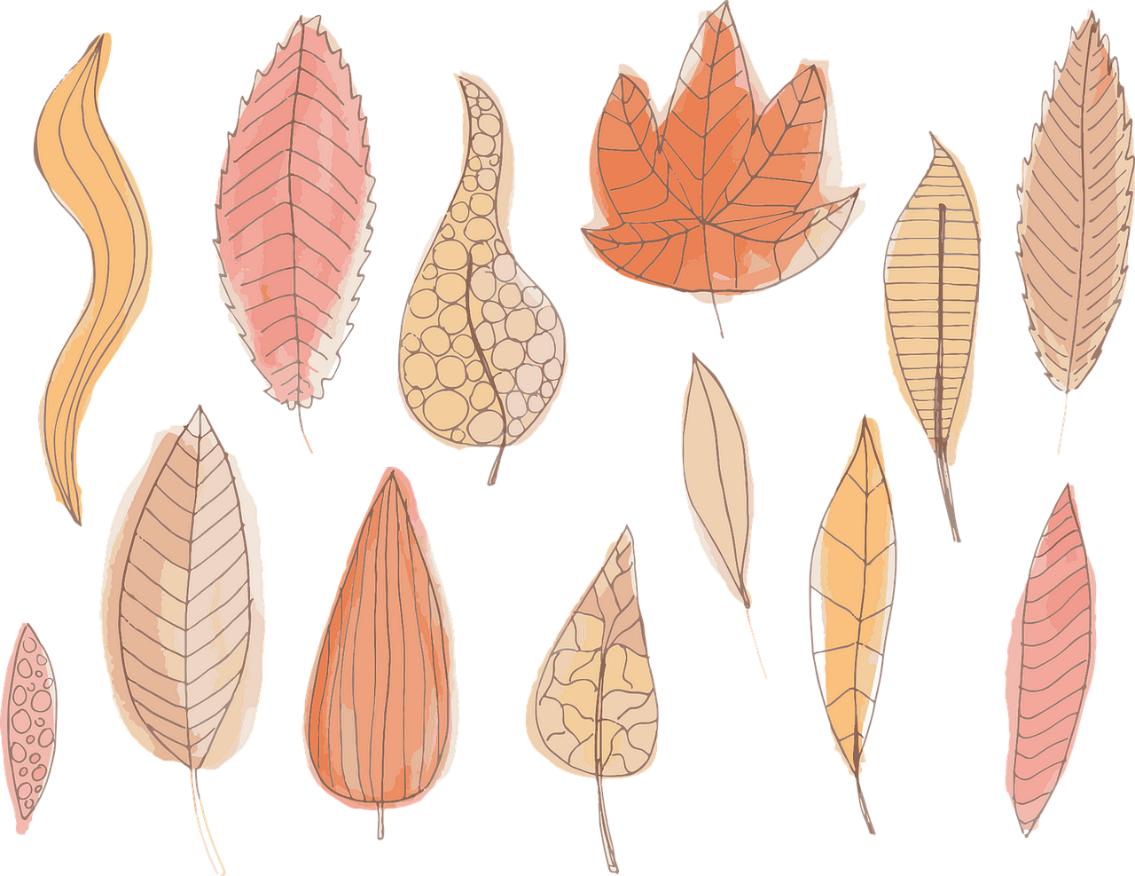 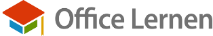 Notizen:Notizen:Notizen:Notizen:Notizen:Notizen:Notizen:Notizen:Notizen:Notizen:Notizen:Notizen:August2022MontagDienstagMittwochDonnerstagFreitagSamstagSonntag123456789101112131415161718192021222324252627282930311234September2022MontagDienstagMittwochDonnerstagFreitagSamstagSonntag12345678910111213141516171819202122232425262728293012Oktober2022MontagDienstagMittwochDonnerstagFreitagSamstagSonntag345671 / 82 / 910111213141516171819202122232425262728293031123456November2022MontagDienstagMittwochDonnerstagFreitagSamstagSonntag1234567891011121314151617181920212223242526272829301234Dezember2022MontagDienstagMittwochDonnerstagFreitagSamstagSonntag123456789101112131415161718192021222324252627282930311Januar2023MontagDienstagMittwochDonnerstagFreitagSamstagSonntag2345671 / 891011121314151617181920212223242526272829303112345Februar2023MontagDienstagMittwochDonnerstagFreitagSamstagSonntag1234567891011121314151617181920212223242526272812345März2023MontagDienstagMittwochDonnerstagFreitagSamstagSonntag1234567891011121314151617181920212223242526272829 303112April2023MontagDienstagMittwochDonnerstagFreitagSamstagSonntag123456789101112131415161718192021222324252627282930Mai2023MontagDienstagMittwochDonnerstagFreitagSamstagSonntag123456789101112131415161718192021222324252627282930311234Juni2023MontagDienstagMittwochDonnerstagFreitagSamstagSonntag12345678910111213141516171819202122232425262728293012Juli2023MontagDienstagMittwochDonnerstagFreitagSamstagSonntag345671 /82 / 910111213141516171819202122232425262728293031123456August2023MontagDienstagMittwochDonnerstagFreitagSamstagSonntag12345678910111213141516171819202122232425262728293031123